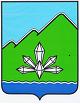 АДМИНИСТРАЦИЯ ДАЛЬНЕГОРСКОГО ГОРОДСКОГО ОКРУГА ПРИМОРСКОГО КРАЯПОСТАНОВЛЕНИЕ18 февраля 2015 г.                                 г.Дальнегорск                                       № 114-паО внесении изменений в постановление администрации Дальнегорского городского округа от 21.08.2014 № 693-па «Об утверждении Порядка взаимодействия должностных лиц контрактной службы по включению сведений о контрактах в Реестр государственных и муниципальных контрактов»В соответствии с Федеральным законом от 05.04.2013 № 44-ФЗ                       «О контрактной системе в сфере закупок товаров, работ, услуг для обеспечения государственных и муниципальных нужд», Постановлением Правительства РФ        от 28.11.2013 № 1084 «О порядке ведения реестра контрактов, заключенных заказчиками, и реестра контрактов, содержащего сведения, составляющие государственную тайну», руководствуясь Уставом Дальнегорского городского округа, администрация Дальнегорского городского округаПОСТАНОВЛЯЕТ: В Порядок взаимодействия должностных лиц контрактной службы по включению сведений о контрактах, заключенных администрацией Дальнегорского городского округа в рамках законодательства о контрактной системе в сфере закупок товаров, работ, услуг для обеспечения муниципальных нужд в Реестр государственных и муниципальных контрактов, размещаемый на официальном сайте Российской Федерации в информационно-телекоммуникационной сети «Интернет», утвержденный постановлением администрации Дальнегорского городского округа от 21.08.2014 № 693-па, внести следующие изменения:пункт 2.3. изложить в следующей редакции: «2.3. В случае заключения контракта по результатам электронного аукциона, контракт заключается через электронную торговую площадку в электронном виде в порядке, установленном действующим законодательством Российской Федерации в сфере закупок товаров, работ, услуг для обеспечения государственных и муниципальных нужд по результатам электронного аукциона. Номер контракту присваивается электронной площадкой, а датой контракта считается дата подписания его Заказчиком с помощью электронно-цифровой подписи лица, имеющего на это право. Сведения о лицах, подписавших контракт, вместе с копией контракта, подписанного электронно-цифровыми подписями, в течение 1 (одного) рабочего дня, следующего за днем заключения контракта (внесения изменения в контракт), передаются лицом, подписавшим контракт, должностному лицу, ответственному за ведение реестра контрактов для включения сведений о заключенном контракте (внесения изменений в контракт) в Реестр контрактов, размещаемых на официальном сайте».   подпункт 9 пункта 2.4. изложить в следующей редакции:«9) копия заключенного контракта, подписанная усиленной электронной подписью заказчика».пункт 2.7. изложить в следующей редакции:«2.7. Должностное лицо, ответственное за заключение и исполнение контракта в течение 1 (одного) рабочего дня, следующего за днем подписания актов приемки товаров, выполненных работ, оказанных услуг в рамках исполнения контракта (отдельного этапа контракта), предоставляет в отдел бухгалтерского учета и отчетности:-  акты приемки товара, выполненных работ, оказанных услуг, подписанные сторонами;-   счета с резолюцией Главы Дальнегорского городского округа об оплате;- заключение экспертизы, оформленное в соответствии с разделом 5.3. «Порядка проведения заказчиками экспертизы и привлечения экспертов и экспертных организаций в рамках законодательства о контрактной системе в сфере закупок», утвержденного постановлением администрации Дальнегорского городского округа от 15.08.2014 № 689-па;- отчет об исполнении контракта и (или) о результатах отдельного этапа исполнения контракта, составленный по форме, утвержденной постановлением правительства Российской Федерации от 28.11.2013 № 1093 (форма отчета – приложение к настоящему Порядку), в соответствии с частью 9 статьи 94                            с Федеральным законом № 44-ФЗ.В те же сроки должностное лицо, ответственное за заключение и исполнение контракта, предоставляет должностному лицу, ответственному за ведение Реестра контрактов:-отсканированные копии актов приемки товара, выполненных работ, оказанных услуг, подписанные сторонами;-отсканированное заключение экспертизы (в случае привлечения заказчиком для проведения экспертизы отдельного этапа исполнения контракта, поставленного товара, выполненной работы, оказанной услуги экспертов, экспертных организаций)»;-отчет об исполнении контракта и (или) о результатах отдельного этапа исполнения контракта, составленный по форме, утвержденной постановлением правительства Российской Федерации от 28.11.2013 № 1093 (форма отчета – приложение к настоящему Порядку), в соответствии с частью 9 статьи 94                            с Федеральным законом № 44-ФЗ.1.3. пункт 2.8 изложить в следующей редакции:«2.8. Должностное лицо контрактной службы, ответственное за осуществление оплаты денежных средств по контракту (этапу контракта), работу по банковским гарантиям и возврату денежных средств, внесенных поставщиком (подрядчиком, исполнителем) в качестве обеспечения контракта (далее в рамках данного Порядка – должностное лицо отдела бухгалтерского учета и отчетности) после получения от должностного лица, ответственного за заключение и исполнение контракта акта о приемке товара, акта приемки выполненных работ, оказанных услуг в соответствии с разделом 3.5. «Положения о контрактной службе администрации Дальнегорского городского округа», утвержденного постановлением администрации Дальнегорского городского округа от 30.01.2014 № 53-па, в течение 2 (двух) рабочих дней, следующих за датой оплаты денежных средств по контракту (отдельному этапу контракта) предоставляет должностному лицу, ответственному за ведение Реестра контрактов отсканированные платежные поручения, подтверждающие оплату по контракту (отдельному этапу контракта)». пункт 2.10. изложить в следующей редакции: «2.10. Должностное лицо, ответственное за ведение Реестра контрактов в течение 1 (одного) рабочего дня, после предоставления ему информации в соответствии с пунктами 2.7., 2.8., 2.9. настоящего Порядка, размещает сведения об исполнении контракта (отдельного этапа контракта), расторжении контракта в Реестр контрактов на официальном сайте». Настоящее постановление подлежит размещению на официальном интернет-сайте Дальнегорского городского округа.  Контроль исполнения настоящего постановления возложить на первого заместителя главы администрации Дальнегорского городского округа                          В.Н. Колоскова. Глава Дальнегорского городского округа 				                                                          И.В. Сахута